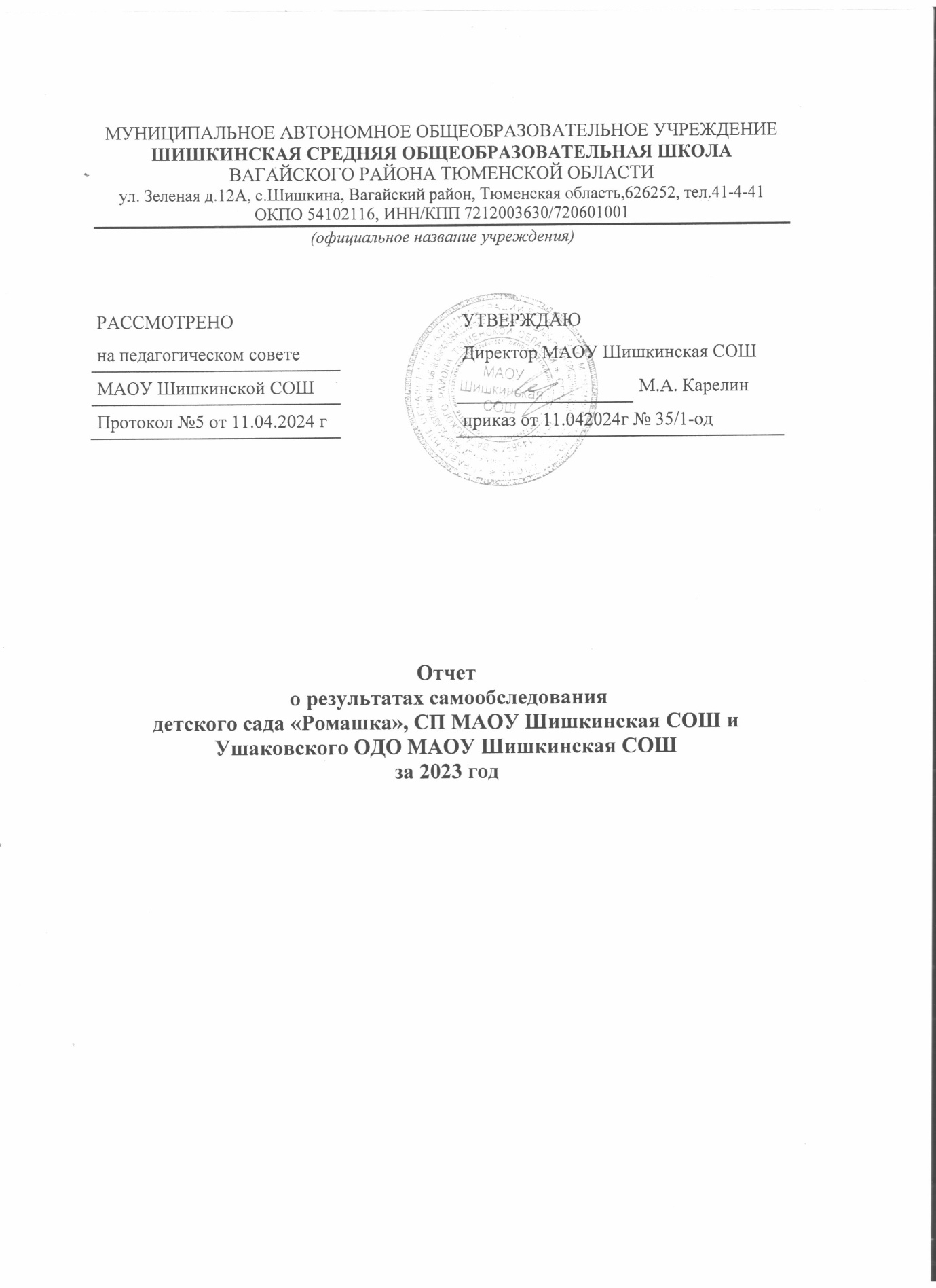 МУНИЦИПАЛЬНОЕ АВТОНОМНОЕ ОБЩЕОБРАЗОВАТЕЛЬНОЕ УЧРЕЖДЕНИЕШИШКИНСКАЯ СРЕДНЯЯ ОБЩЕОБРАЗОВАТЕЛЬНАЯ ШКОЛАВАГАЙСКОГО РАЙОНА ТЮМЕНСКОЙ ОБЛАСТИул. Зеленая д.12А, с.Шишкина, Вагайский район, Тюменская область,626252, тел.41-4-41ОКПО 54102116, ИНН/КПП 7212003630/720601001(официальное название учреждения)Отчет о результатах самообследования
детского сада «Ромашка», СП МАОУ Шишкинская СОШ и Ушаковского ОДО МАОУ Шишкинская СОШза 2023 годАналитическая частьОбщие сведения об образовательной организацииНастоящий отчет о результатах самообследования (далее - отчет) подготовлен в соответствии со статьей 28 Федерального закона от 29.12.2012 № 273- ФЗ «Об образовании в Российской Федерации», Порядком проведения самообследования образовательной организацией, утвержденным Приказом Министерства образования и науки РФ от 14.06.2013 № 462, Приказом Министерства образования и науки РФ от 10.12.2013 № 1324 «Об утверждении показателей деятельности образовательной организации, подлежащей самообследованию».  Целями проведения самообследования являются обеспечение доступности и открытости информации о деятельности детского сада «Ромашка», СП МАОУ Шишкинской и Ушаковской ОДО МАОУ Шишкинская СОШ Вагайского района Тюменской области (далее – Учреждение).                                              Отчет содержит оценку образовательной деятельности Учреждения, системы управления Учреждения, содержания и качества подготовки воспитанников, организации учебного процесса, качества кадрового, учебно-методического, библиотечно-информационного обеспечения, материально-технической базы, готовности выпускников к школьному обучению, функционирования внутренней системы оценки качества образования, а также анализ показателей деятельности Учреждения, устанавливаемых федеральным органом исполнительной власти, осуществляющим функции по выработке государственной политики и нормативно правовому регулированию в сфере образования.                                               Отчет размещается на официальном сайте Учреждения в сети "Интернет" и направляется в Управление образования до 20 апреля текущего года. Цель деятельности Учреждения  – осуществление образовательной деятельности по реализации образовательных программ дошкольного образования.Предметом деятельности Учреждения  является формирование общей культуры, развитие физических, интеллектуальных, нравственных, эстетических и личностных качеств, формирование предпосылок учебной деятельности, сохранение и укрепление здоровья воспитанников.Учреждение расположено в жилом районе села вдали от производящих предприятий и торговых мест. Детский сад «Ромашка». Здание  построено по типовому проекту. Проектная наполняемость на 40 мест. Общая площадь здания 269 кв. м, из них площадь помещений, используемых непосредственно для нужд образовательного процесса, 269кв. м.Ушаковское ОДО. Здание  построено по типовому проекту. Проектная наполняемость на 40 мест. Общая площадь здания 269 кв. м, из них площадь помещений, используемых непосредственно для нужд образовательного процесса, 269кв. м.Рабочая неделя – пятидневная, с понедельника по пятницу. Длительность пребывания детей в группах – 9 часов. Режим работы групп – с 08:00 до 17:00.Оценка образовательной деятельностиОбразовательная деятельность в Учреждении организуется в соответствии с Федеральным законом от 29.12.2012 № 273-ФЗ «Об образовании в Российской Федерации», Федеральным государственным образовательным стандартом дошкольного образования, СанПиН 2.4.1.3049- 13 «Санитарно-эпидемиологические требования к устройству, содержанию и организации режима работы дошкольных образовательных организаций», образовательными программами.Учреждение осуществляет образовательную деятельность по образовательной программе дошкольного образования учитывая особенности образовательного учреждения, региона, образовательных потребностей и запросов воспитанников. Учреждение обеспечивает получение дошкольного образования, присмотр и уход за воспитанниками в возрасте от года до прекращения образовательных отношений.Образовательная деятельность по образовательным программам дошкольного образования в Учреждении осуществляется:Образовательная программа дошкольного образования Учреждения определяет содержание и организацию образовательной деятельности на уровне дошкольного образования, обеспечивает развитие личности детей дошкольного возраста в различных видах общения и деятельности с учетом их возрастных, индивидуальных психологических и физиологических особенностей и обеспечивает решение следующих задач: охрану и укрепление физического и психического здоровья детей, в том числе их эмоционального благополучия; обеспечение равных возможностей для полноценного развития каждого ребенка в период дошкольного детства независимо от места жительства, пола, нации, языка, социального статуса, психофизиологических и других особенностей (в том числе ограниченных возможностей здоровья); обеспечение преемственности целей, задач и содержания образования, реализуемых в рамках образовательных программ различных уровней; создание благоприятных условий развития детей в соответствии с их возрастными и индивидуальными особенностями и склонностями, развития способностей и творческого потенциала каждого ребенка как субъекта отношений с самим собой, другими детьми, взрослыми и миром; объединение обучения и воспитания в целостный образовательный процесс на основе духовно-нравственных и социокультурных ценностей и принятых в обществе правил и норм поведения в интересах человека, семьи, общества; формирование общей культуры личности детей, в том числе ценностей здорового образа жизни, развитие их социальных, нравственных, эстетических, интеллектуальных, физических качеств, инициативности, самостоятельности и ответственности ребенка, формирование предпосылок учебной деятельности; формирование социокультурной среды, соответствующей возрастным, индивидуальным, психологическим и физиологическим особенностям детей; обеспечение психолого-педагогической поддержки семьи и повышения компетентности родителей (законных представителей) в вопросах развития и образования, охраны и укрепления здоровья детей.Воспитательная работаЧтобы выбрать стратегию воспитательной работы, в 2023 году проводился анализ состава семей воспитанников.Характеристика семей по составуХарактеристика семей по количеству детейВоспитательная работа строится с учетом индивидуальных особенностей детей, с использованием разнообразных форм и методов, в тесной взаимосвязи воспитателей, специалистов и родителей. Детям из неполных семей уделяется большее внимание в первые месяцы после зачисления в УчрежденияДополнительное образование. Кружки.В Учреждении в 2023 году реализовался дополнительный кружок для детей от 5 до 7 лет по развитию мелкой моторики «Ловкие пальчики». 17детей посещало кружок.Из результатов  родительского опроса, проведенного в декабре  2023 года, видно, что дополнительное образование в Учреждении реализуется достаточно активно.  Оценка системы управления организацииУправление  осуществляется в соответствии с действующим законодательством и уставом Учреждения.Управление строится на принципах единоначалия и коллегиальности. Коллегиальными органами управления являются: школьный педагогический совет, методический совет начальных классов школы. Единоличным исполнительным органом является руководитель – директор МАОУ Шишкинской СОШ.По итогам 2023 года система управления Учреждения оценивается как эффективная, позволяющая учесть мнение работников и всех участников образовательных отношений. В следующем году изменение системы управления не планируется.По итогам 2023 года система управления  оценивается как эффективная, позволяющая учесть мнение работников и всех участников образовательных отношений. В следующем году изменение системы управления не планируется.
 Оценка содержания и качества подготовки обучающихсяУровень развития детей анализируется по итогам педагогической диагностики. Формы проведения диагностики:диагностические занятия (по каждому разделу программы);диагностические срезы;наблюдения, итоговые занятия.Разработаны диагностические карты освоения основной образовательной программы дошкольного образования Учреждения. Карты включают анализ уровня развития воспитанников в рамках целевых ориентиров дошкольного образования и качества освоения образовательных областей. Результаты качества освоения ООП  на конец 2023 года выглядят следующим образом:Мониторинг проводится два раза в учебный год: октябрь и май.Результаты педагогического анализа показывают преобладание детей с высоким и средним уровнями развития при прогрессирующей динамике на конец учебного года, что говорит о результативности образовательной деятельности в Учреждении. Оценка организации учебного процесса (воспитательно-образовательного процесса)В основе образовательного процесса в Учреждении лежит взаимодействие педагогических работников, администрации и родителей. Основными участниками образовательного процесса являются дети, родители, педагоги.Основные форма организации образовательного процесса:совместная деятельность педагогического работника и воспитанников в рамках организованной образовательной деятельности по освоению основной общеобразовательной программы;самостоятельная деятельность воспитанников под наблюдением педагогического работника.Занятия в рамках образовательной деятельности ведутся по подгруппам. Продолжительность занятий соответствует СанПиН 1.2.3685-21 и составляет:с детьми от 1,5 до 3 лет – до 10 мин;с детьми от 3 до 4 лет – до 15 мин;с детьми от 4 до 5 лет – до 20 мин;с детьми от 5 до 6 лет – до 25 мин;с детьми от 6 до 7 лет – до 30 мин.Между занятиями в рамках образовательной деятельности предусмотрены перерывы продолжительностью не менее 10 минут.Основной формой занятия является игра. Образовательная деятельность с детьми строится с учётом индивидуальных особенностей детей и их способностей. Выявление и развитие способностей воспитанников осуществляется в любых формах образовательного процесса.5.  Оценка готовности выпускников к школьному обучениюВ апреле 2023 года педагоги Учреждения проводили обследование будущих школьников на предмет оценки сформированности предпосылок к учебной деятельности в количестве 18 человека. Задания позволили оценить уровень сформированности предпосылок к учебной деятельности: возможность работать в соответствии с инструкцией, умение самостоятельно действовать по образцу и осуществлять контроль, обладать определенным уровнем работоспособности, а так же вовремя остановится в выполнении того или иного задания и переключится на выполнение следующего, возможностей распределения и переключения внимания, работоспособности, темпа. Результаты педагогического анализа показывают преобладание детей с высоким и средним уровнями развития при прогрессирующей динамике на конец учебного года, что говорит о результативности образовательной деятельности в Учреждении.6. Оценка качества кадрового обеспеченияДетский сад укомплектован педагогами на 100 процентов согласно штатному расписанию. Всего работают: 3 педагога: 1 – старший воспитатель; 2- воспитателя; Соотношение воспитанников, приходящихся на 1 взрослого:воспитанник/педагоги – 15/1;воспитанники/все сотрудники – 9/1.Все педагоги своевременно проходят КПК, обучаются на хозрасчётных и проблемных курсах при ТАГИРРО, проходят курсы повышения квалификации по информационным технологиям. А также повышают свой профессиональный уровень через посещения методических объединений района, прохождение процедуры аттестации, самообразование, что способствует повышению профессионального мастерства, положительно влияет на развитие Учреждения. В 2023 году прошли 3 педагога курсы повышения квалификации. В 2023 году на соответствие занимаемой должности прошел 1 педагог.Образовательная деятельность  организована в соответствии с требованиями, предъявляемыми законодательством к дошкольному образованию и направлена на сохранение и укрепление здоровья воспитанников, предоставление равных возможностей для полноценного развития каждого ребёнка. Педагогический коллектив стабильный, работоспособный. Педагогические работники  обладают основными компетенциями, необходимыми для создания условий развития детей в соответствии с ФОП и ФГОС ДО.В 2023-2024  учебном году коллектив Учреждения, изучал и  внедрял ФОП и ФГОС ДО в образовательную программу и воспитательно-образовательный процесс в целях обновления системы дошкольного образования и достижения оптимального развития ребенка-дошкольника. В деятельность с детьми внедряются новые формы работы по всем образовательным и воспитательным направлениям.Педагоги повышают свой профессиональный уровень на конкурсах профессионального мастерства, эффективно участвуют в работе методических объединений, знакомятся с опытом работы своих коллег и других дошкольных учреждений, а также саморазвиваются. Все это в комплексе дает хороший результат в организации педагогической деятельности и улучшении качества образования и воспитания дошкольников. Повышение педагогического мастерства коллектива Учреждения происходит также через участие педагогов в различных конкурсах, фестивалях, открытых мероприятиях. В рамках проводимых мероприятий педагоги на протяжении 2023 года делились своим опытом с коллегами других детских садов.Оценка учебно-методического и библиотечно-информационного обеспеченияВ Учреждении библиотека является составной частью методической службы.
Библиотечный фонд располагается в кабинете старшего воспитателя, группах детского сада в школьной библиотеке. Библиотечный фонд представлен методической литературой по всем образовательным областям основной общеобразовательной программы, детской художественной литературой, периодическими изданиями, а также другими информационными ресурсами на различных электронных носителях. В каждой группе имеется банк необходимых учебно-методических пособий, рекомендованных для планирования воспитательно-образовательной работы в соответствии с обязательной частью ООП.Информационное обеспечение Учреждения включает:информационно-телекоммуникационное;программное обеспечение – позволяет работать с текстовыми редакторами, интернет-ресурсами, фото, видеоматериалами, графическими редакторами.В Учреждении учебно-методическое и информационное обеспечение достаточное для организации образовательной деятельности и эффективной реализации образовательных программ.8. Оценка материально-технической базыУчреждение имеет необходимую материально-техническую базу для осуществления образовательной деятельности. Материально технические условия, созданные в Учреждении, обеспечивают реализацию образовательных программ, соответствуют санитарно-эпидемиологическим правилам и нормативам, требованиям ФГОС. При создании предметно-развивающей среды воспитатели учитывают возрастные, индивидуальные особенности детей своей группы. Оборудованы групповые комнаты, включающие игровую, познавательную, обеденную зоны.Материально-техническое состояние Учреждения и территории соответствует действующим санитарным требованиям к устройству, содержанию и организации режима работы в дошкольных организациях, правилам пожарной безопасности, требованиям охраны труда. Однако территорию Ушаковского ОДО нужно обсыпать песком (имеется шлак), а Шишкинского детского сады выровнять.Организация и расположение предметов развивающей среды в групповых комнатах, кабинетах и зале рациональны, логичны, доступны для детей, отвечают эстетическим требованиям, санитарно-гигиеническим нормам, требованиям техники безопасности, возрастным и индивидуальным особенностям детей. В детском саду созданы необходимые условия для целенаправленного действия ребенка во всех видах деятельности и реализации его индивидуальных возможностей и интересов.В достаточном количестве  имеются игрушки, развивающие пособия, дидактические игры, книги. В группах оформлены центры природы, экспериментирования. Своими силами, покрашено и отремонтировано игровое оборудование  на участках. Участки  дошкольного учреждения озеленены. Имеются цветы на клумбах. На  физкультурных занятиях активно используются специальное оборудование, корригирующие дорожки для профилактики плоскостопия, для проведения занятий в зимнее время  -  лыжи. Для организации летнего оздоровительного периода для  детей приобретены атрибуты для  спортивных игр мячи, скакалки, разнообразные игрушки для сюжетно – ролевых игр. В достаточном количестве оснащены игровой мебелью: парикмахерскими, уголками ряженья, театральными ширмами, магазинами, медицинскими уголками, спортивными уголками.Детский сад оснащен  методической литературой по реализуемым программам,  обновлен демонстрационный материал, дидактические пособия. К услугам педагогов  копировальный аппарат, сканер,  цветной струйный принтер и другая оргтехника. Укрепление материально-технической базы учреждения осуществлялось: за счет средств местного бюджета. Вся проделанная работа, в первую очередь, направленная на создание условий для реализации основной образовательной программы дошкольного образования.С целью повышения эффективности учебно-воспитательной деятельности применяется педагогический мониторинг, который дает качественную и своевременную информацию, необходимую для принятия управленческих решений. Мониторинг качества образовательной деятельности в сентябре 2023 году показал хорошую работу педагогического коллектива по всем показателям.Вывод: в Учреждении выстроена четкая система методического контроля и анализа результативности воспитательно-образовательного процесса по всем направлениям развития дошкольника и функционирования Учреждения в целом.Оценка функционирования внутренней системы оценки качества образования детского сада «Ромашка», СП МАОУ Шишкинской СОШРезультаты анализа показателей деятельности организацииДанные приведены по состоянию на 31.12.2023.Оценка функционирования внутренней системы оценки качества образования Ушаковского ОДО МАОУ Шишкинской СОШРезультаты анализа показателей деятельности организацииДанные приведены по состоянию на 31.12.2023.Анализ показателей указывает на то, что Учреждение имеет достаточную инфраструктуру, которая соответствует требованиям СП 2.4.3648-20 «Санитарно-эпидемиологические требования к организациям воспитания и обучения, отдыха и оздоровления детей и молодежи» и позволяет реализовывать образовательные программы в полном объеме в соответствии с ФГОС ДО.Учреждение укомплектовано достаточным количеством педагогических и иных работников, которые имеют высокую квалификацию и регулярно проходят повышение квалификации, что обеспечивает результативность образовательной деятельности.РАССМОТРЕНОУТВЕРЖДАЮУТВЕРЖДАЮна педагогическом советеДиректор МАОУ Шишкинская СОШДиректор МАОУ Шишкинская СОШМАОУ Шишкинской СОШМ.А. КарелинПротокол №5 от 11.04.2024 гприказ от 11.042024г № 35/1-одприказ от 11.042024г № 35/1-одНаименование образовательной
организацииМуниципальное автономное общеобразовательное учреждение Шишкинская средняя общеобразовательная школаРуководительКарелин Михаил АндреевичАдрес организации626252, Тюменская область, Вагайский р-н, с.Шишкина, ул. Зеленая 12АТелефон, факс8 (345) 39-41-4-41Адрес электронной почтыУчредительАдминистрация Вагайского района в лице Муниципального органа управления образованием Администрации Вагайского района.Дата созданияЛицензияОт 15.12.2016 № 268 серия 72 Л01 0001911Свидетельство о государственной аккредитацииОт 27.12.2016 № 100,  серия 72А01 №  0000561; срок действия: до 14 апреля 2026 годаДетский сад «Ромашка», СП МАОУ Шишкинская СОШ Посещает 28 детейДетский сад «Ромашка», СП МАОУ Шишкинская СОШ Посещает 28 детейУшаковское ОДО МАОУ Шишкинская СОШПосещает 18 детейУшаковское ОДО МАОУ Шишкинская СОШПосещает 18 детейРазновозрастная группа полного дня21Разновозрастная группа полного дня14ИКП0ИКП0КМП7КМП4Состав семьиКоличество семейКоличество семейПроцент от общего количества семей воспитанниковПроцент от общего количества семей воспитанниковУшаковоШишкинаУшаковоШишкинаПолная71146,6%46%Неполная с матерью81353,33%54%Неполная с отцом0000Оформлено опекунство0000Количество детей в семьеКоличество семейКоличество семейПроцент от общего количества семей воспитанниковПроцент от общего количества семей воспитанниковУшаковоШишкинаУшаковоШишкинаОдин ребенок0208,33%Два ребенка4526,66%21%Три ребенка и более111773,33%71%№п/пОсновная частьОсновная частьОсновная частьОсновная частьОсновная частьОсновная частьОсновная частьОсновная частьОсновная частьОсновная частьОсновная часть№п/пУровень овладения необходимыми навыками и умениями по образовательным областямУровень овладения необходимыми навыками и умениями по образовательным областямУровень овладения необходимыми навыками и умениями по образовательным областямУровень овладения необходимыми навыками и умениями по образовательным областямУровень овладения необходимыми навыками и умениями по образовательным областямУровень овладения необходимыми навыками и умениями по образовательным областямУровень овладения необходимыми навыками и умениями по образовательным областямУровень овладения необходимыми навыками и умениями по образовательным областямУровень овладения необходимыми навыками и умениями по образовательным областямУровень овладения необходимыми навыками и умениями по образовательным областямУровень овладения необходимыми навыками и умениями по образовательным областям№п/пСоциально-коммуникативное развитиеСоциально-коммуникативное развитиеСоциально-коммуникативное развитиеФизическое
развитиеФизическое
развитиеПознавательное
развитие Речевое
развитиеПознавательное
развитие Речевое
развитиеХудожественно-эстетическое развитиеХудожественно-эстетическое развитиеИтоговый показатель по каждому ребенку (среднее значение)Итоговый показатель по каждому ребенку (среднее значение)№п/пНГНГКГНГКГНГКГНГКГНГКГ2334567891011121Детский сад «Ромашка»64%78%78%65%79%53%66%67%76%61%79%2Ушаковское ОДО66%74%74%68%75%55%65%62%76%66%79%Кол-во детей 18%Высокий 527.77Средний 1055,55Низкий 316.66ДатаНазвание мероприятияНазвание мероприятияНазвание мероприятияНазвание мероприятияФормы работыТемаПедагогрезультат Работа методических групп района (План МР ДОУ Вагайского района на 2023 учебный год) Работа методических групп района (План МР ДОУ Вагайского района на 2023 учебный год) Работа методических групп района (План МР ДОУ Вагайского района на 2023 учебный год) Работа методических групп района (План МР ДОУ Вагайского района на 2023 учебный год) Работа методических групп района (План МР ДОУ Вагайского района на 2023 учебный год)мартЭкологическое воспитание детей дошкольного возраста посредством игровой деятельности.Денисовец Н.В.Декабрь Мастер-класс с педагогами«Игры по финансовой грамотности в старшемдошкольном возрасте»Масленникова А.Л.высокийМай Мастер-класс с педагогами«Использование народных подвижных игр в условиях детского сада»Кроо Е.Н.высокийРабота методических групп ОУРабота методических групп ОУРабота методических групп ОУРабота методических групп ОУРабота методических групп ОУСентябрьСеменар-практикум«Внедрение и реализация ФОП ДО в образовательную практику»Масленникова А.Л.высокийОктябрьСообщение«Роль нравственно-патриотического воспитания в формировании модели выпускника дошкольного учреждения»Денисовец Н.В.высокийПрезентация опыта работы: «Досуговая деятельность как средство формирования нравственно-патриотических чувств у старших дошкольников».Кроо Е.Н.высокийОткрытые просмотры НОД среди педагогов ДО  МАОУ Шишкинская СОШОткрытые просмотры НОД среди педагогов ДО  МАОУ Шишкинская СОШОткрытые просмотры НОД среди педагогов ДО  МАОУ Шишкинская СОШОткрытые просмотры НОД среди педагогов ДО  МАОУ Шишкинская СОШОткрытые просмотры НОД среди педагогов ДО  МАОУ Шишкинская СОШноябрьНОДПознавательное развитиеДенисовец Н.В.высокийдекабрьНОДРазвитие речиКроо Е.Н.СреднийПоказателиЕдиница
измерения20222023Образовательная деятельностьОбразовательная деятельностьОбразовательная деятельностьОбразовательная деятельностьОбщее количество воспитанников, которые обучаются по
программе дошкольного образованияв том числе обучающиеся:человек3727в режиме полного дня (8–12 часов)человек2820в режиме кратковременного пребывания (3–5 часов)человек97в семейной дошкольной группечеловек00по форме семейного образования с психолого-педагогическим
сопровождением, которое организует детский садчеловек00Общее количество воспитанников в возрасте до трех летчеловек73Общее количество воспитанников в возрасте от трех до восьми летчеловек2120Количество (удельный вес) детей от общей численности
воспитанников, которые получают услуги присмотра и ухода, в том числе в группах: человек
(процент) 37/100%27/100%8–12-часового пребываниячеловек
(процент)28 (100%)20 (100%)12–14-часового пребываниячеловек
(процент)0 (0%)0 (0%)Круглосуточного пребываниячеловек
(процент)0 (0%)0 (0%)Численность (удельный вес) воспитанников с ОВЗ от общей
численности воспитанников, которые получают услуги:человек
(процент)по коррекции недостатков физического, психического развитиячеловек
(процент)0 (0%)0 (0%)обучению по образовательной программе дошкольного
образованиячеловек
(процент)0 (0%)0 (0%)присмотру и уходучеловек
(процент)0 (0%)0 (0%)Средний показатель пропущенных по болезни дней на одного
воспитанникадень2512,7Общая численность педработников, в том числе количество
педработников:человек21с высшим образованиемчеловеквысшим образованием педагогической направленности (профиля)человек21средним профессиональным образованиемчеловексредним профессиональным образованием педагогической
направленности (профиля)человекКоличество (удельный вес численности) педагогических работников, которым по результатам аттестации присвоена квалификационная категория, в общей численности педагогических работников, в том числе:человек
(процент)0 %0 %с высшейчеловек
(процент)00первойчеловек
(процент)00Количество (удельный вес численности) педагогических работников в общей численности педагогических работников, педагогический стаж работы которых составляет:человек
(процент)до 5 летчеловек
(процент)2(100%)1(100%)больше 30 летчеловек
(процент)00Количество (удельный вес численности) педагогических работников в общей численности педагогических работников в возрасте:человек
(процент)до 30 летчеловек
(процент)1(100%)от 55 летчеловек
(процент)00Численность (удельный вес) педагогических и административно-хозяйственных работников, которые за последние 5 лет прошли повышение квалификации или профессиональную переподготовку, от общей численности таких работниковчеловек
(процент)00Численность (удельный вес) педагогических и административно-хозяйственных работников, которые прошли повышение квалификации по применению в образовательном процессе ФГОС, от общей численности таких работниковчеловек
(процент)1(50%)1(100%)Соотношение «педагогический работник/воспитанник»человек/чело
век18,2/127/1Наличие в детском саду:да/нетмузыкального руководителяда/нетдадаинструктора по физической культуреда/нетнетнетучителя-логопедада/нетнетнетлогопедада/нетнетнетучителя-дефектологада/нетнетнетпедагога-психологада/нетнетнетИнфраструктураИнфраструктураИнфраструктураИнфраструктураОбщая площадь помещений, в которых осуществляется
образовательная деятельность, в расчете на одного воспитанникакв. м55Площадь помещений для дополнительных видов деятельности воспитанниковкв. м00Наличие в детском саду:да/нетфизкультурного залада/нетмузыкального залада/нетдадапрогулочных площадок, которые оснащены так, чтобы обеспечить потребность воспитанников в физической активности и игровой деятельности на улицеда/нетдадаПоказателиЕдиница
измерения20222023Образовательная деятельностьОбразовательная деятельностьОбразовательная деятельностьОбразовательная деятельностьОбщее количество воспитанников, которые обучаются по
программе дошкольного образованияв том числе обучающиеся:человек2018в режиме полного дня (8–12 часов)человек1414в режиме кратковременного пребывания (3–5 часов)человек64в семейной дошкольной группечеловек00по форме семейного образования с психолого-педагогическим
сопровождением, которое организует детский садчеловек00Общее количество воспитанников в возрасте до трех летчеловек13Общее количество воспитанников в возрасте от трех до восьми летчеловек1915Количество (удельный вес) детей от общей численности
воспитанников, которые получают услуги присмотра и ухода, в том числе в группах: человек
(процент) 20/100% 20/100%8–12-часового пребываниячеловек
(процент)14 (100%)14 (100%)12–14-часового пребываниячеловек
(процент)0 (0%)0 (0%)Круглосуточного пребываниячеловек
(процент)0 (0%)0 (0%)Численность (удельный вес) воспитанников с ОВЗ от общей
численности воспитанников, которые получают услуги:человек
(процент)по коррекции недостатков физического, психического развитиячеловек
(процент)0 (0%)0 (0%)обучению по образовательной программе дошкольного
образованиячеловек
(процент)0 (0%)0 (0%)присмотру и уходучеловек
(процент)0 (0%)0 (0%)Средний показатель пропущенных по болезни дней на одного
воспитанникадень22,3518,3Общая численность педработников, в том числе количество
педработников:человек22с высшим образованиемчеловеквысшим образованием педагогической направленности (профиля)человек22средним профессиональным образованиемчеловексредним профессиональным образованием педагогической
направленности (профиля)человекКоличество (удельный вес численности) педагогических работников, которым по результатам аттестации присвоена квалификационная категория, в общей численности педагогических работников, в том числе:человек
(процент)1 (50%)1 (50%)с высшейчеловек
(процент)00первойчеловек
(процент)1 (50%)1 (50%)Количество (удельный вес численности) педагогических работников в общей численности педагогических работников, педагогический стаж работы которых составляет:человек
(процент)до 5 летчеловек
(процент)00больше 30 летчеловек
(процент)00Количество (удельный вес численности) педагогических работников в общей численности педагогических работников в возрасте:человек
(процент)до 30 летчеловек
(процент)1(50%)1(50%)от 55 летчеловек
(процент)00Численность (удельный вес) педагогических и административно-хозяйственных работников, которые за последние 5 лет прошли повышение квалификации или профессиональную переподготовку, от общей численности таких работниковчеловек
(процент)00Численность (удельный вес) педагогических и административно-хозяйственных работников, которые прошли повышение квалификации по применению в образовательном процессе ФГОС, от общей численности таких работниковчеловек
(процент)2(100%)2(100%)Соотношение «педагогический работник/воспитанник»человек/чело
век10/110/1Наличие в детском саду:да/нетмузыкального руководителяда/нетдадаинструктора по физической культуреда/нетнетнетучителя-логопедада/нетнетнетлогопедада/нетнетнетучителя-дефектологада/нетнетнетпедагога-психологада/нетнетнетИнфраструктураИнфраструктураИнфраструктураИнфраструктураОбщая площадь помещений, в которых осуществляется
образовательная деятельность, в расчете на одного воспитанникакв. м2,92,9Площадь помещений для дополнительных видов деятельности воспитанниковкв. м00Наличие в детском саду:да/нетФизкультурного залада/нетНетНетмузыкального залада/нетНетНетпрогулочных площадок, которые оснащены так, чтобы обеспечить потребность воспитанников в физической активности и игровой деятельности на улицеда/нетдада